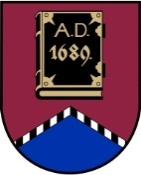 LATVIJAS REPUBLIKAALŪKSNES NOVADA PAŠVALDĪBANodokļu maksātāja reģistrācijas kods  90000018622DĀRZA IELĀ 11, ALŪKSNĒ, ALŪKSNES NOVADĀ, LV – 4301, TĀLRUNIS 64381496, FAKSS 64381150,E-PASTS: dome@aluksne.lvA/S „SEB banka”, KODS  UNLALV2X, KONTS Nr.LV58UNLA0025004130335 SAISTOŠIE NOTEIKUMI Alūksnē2018. gada 22. martā								  	Nr.6/2018APSTIPRINĀTIar Alūksnes novada domes     22.03.2018.  lēmumu Nr. 93(protokols Nr.4, 20.punkts)Par maznodrošinātas personas (ģimenes) statusa noteikšanu Alūksnes novadā 	Izdoti saskaņā ar likuma “Par pašvaldībām” 43. panta trešo daļu un likuma “Par palīdzību dzīvokļa jautājumu risināšanā” 14. panta sesto daļuI. Vispārīgie noteikumiNoteikumi nosaka:ienākumu un materiālā stāvokļa līmeni, kuru nepārsniedzot, ģimene, kas sastāv no laulātajiem vai personām, kurām ir kopēji izdevumi pamatvajadzību nodrošināšanai un kuras mitinās vienā mājoklī, vai atsevišķi dzīvojoša persona (turpmāk tekstā – persona (ģimene)) tiek atzīta par maznodrošinātu Alūksnes novadā;kārtību, kādā novērtējami personas (ģimenes) ienākumi un materiālais stāvoklis personas (ģimenes) atzīšanai par maznodrošinātu.Maznodrošinātas personas (ģimenes) statusu nosaka personai (ģimenei), kura deklarējusi savu dzīvesvietu un dzīvo Alūksnes novada administratīvajā teritorijā.II. Ienākumu un materiālā stāvokļa līmenis, kuru nepārsniedzot, persona (ģimene) atzīstama par maznodrošinātuPersona (ģimene) atzīstama par maznodrošinātu, ja tās vidējie ienākumi mēnesī uz katru ģimenes locekli pēdējo trīs mēnešu laikā nepārsniedz 60% (sešdesmit procenti) no attiecīgā gada 1.janvārī spēkā esošās minimālās darba algas apmēra valstī.III. Ienākumu un materiālā stāvokļa novērtēšanaPersonas (ģimenes) ienākumus un materiālā stāvokļa atbilstību šajos noteikumos noteiktajam līmenim novērtē un ne vēlāk kā mēneša laikā pieņem lēmumu par personas (ģimenes) atbilstību maznodrošinātas personas (ģimenes) statusam Alūksnes novada Sociālo lietu pārvalde (turpmāk – Pārvalde). Gadījumos, ja personas (ģimenes) vidējie ienākumi pārsniedz šo noteikumu II. daļā minēto ienākumu līmeni, vai nav ievēroti citi šajos noteikumos minētie nosacījumi, Pārvalde pieņem lēmumu par atteikumu piešķirt maznodrošinātas personas (ģimenes) statusu.Pārvalde maznodrošinātas personas (ģimenes) statusa noteikšanā piemēro Ministru kabineta 2010. gada 30. marta noteikumos Nr.299 “Noteikumi par ģimenes vai atsevišķi dzīvojošas personas atzīšanu par trūcīgu” noteikto kārtību ienākumu un materiālā stāvokļa novērtēšanai.Persona, kura pieprasa maznodrošinātas personas (ģimenes) statusu, iesniedz Pārvaldē iesniegumu, ienākumu un materiālā stāvokļa deklarāciju (turpmāk tekstā – deklarācija), dokumentus, kas apliecina deklarācijā norādīto ziņu patiesumu, par visām personām, kurām ir kopēji izdevumi par uzturu un kuras mitinās vienā mājoklī, kā arī par atsevišķi dzīvojošu ģimenes locekli. Parakstot šo noteikumu 7. punktā minēto iesniegumu, pilngadīgie ģimenes locekļi pilnvaro vienu līdziesniedzēju, kurš veiks nepieciešamās darbības ģimenes materiālās situācijas novērtēšanai.Pārvalde pārbauda deklarācijā sniegtās ziņas, izmantojot valsts un pašvaldību institūciju informāciju, novērtē dzīves apstākļus (izņemot gadījumus, kad personai nav noteiktas dzīvesvietas).IV. Maznodrošinātas personas (ģimenes) statusa piešķiršanaMaznodrošinātas personas (ģimenes) statuss tiek piešķirts par laika posmu, par kādu atbilstoši normatīvajos  noteiktajai kārtībai nosaka trūcīgas ģimenes (personas) statusu.Pārvalde izsniedz izziņu par atbilstību maznodrošinātas personas (ģimenes) statusam (pielikumā).Maznodrošinātas personas (ģimenes) statusu var piešķirt atkārtoti, vēlreiz veicot šo noteikumu III. daļā minētās darbības.V. Pārvaldes lēmuma pārsūdzēšanas kārtībaPārvaldes lēmumu par atbilstību maznodrošinātas personas (ģimenes) statusam vai par atteikumu piešķirt maznodrošinātas personas (ģimenes) statusu var apstrīdēt Alūksnes novada domē. Alūksnes novada domes lēmumu var pārsūdzēt Administratīvā procesa likumā noteiktajā kārtībā. VI. Noslēguma jautājumiAtzīt par spēku zaudējušiem Alūksnes novada domes 17.09.2009. saistošos noteikumus Nr.8/2009 “Par maznodrošinātas personas (ģimenes) statusa noteikšanu Alūksnes novadā”.Līdz 2018.gada 31.maijam iestāde, kura atbilstoši šiem noteikumiem izskata personas (ģimenes) iesniegumu un noteikumos paredzētajos gadījumos pieņem lēmumu, ir Alūksnes novada Sociālais dienests.Domes priekšsēdētājs						            A.DUKULIS   PielikumsAlūksnes novada pašvaldības22.03.2018. saistošajiem noteikumiem Nr. 6/2018“Par maznodrošinātas personas (ģimenes) statusa noteikšanu Alūksnes novadā”Alūksnēpar atbilstību maznodrošinātas personas (ģimenes) statusam___. ___. 20__. 								            Nr. ___Alūksnes novada Sociālo lietu pārvalde apliecina, ka ģimenei vai atsevišķi dzīvojošai personai, kuras deklarētā dzīvesvieta ir Alūksnes novada administratīvajā teritorijā,________________________________________________________________, (adrese)un kuras sastāvā ir šādi ģimenes locekļi:- _____________________  (vārds, uzvārds) (personas kods)- _____________________   (vārds, uzvārds) (personas kods)- _____________________   (vārds, uzvārds) (personas kods)piešķirts maznodrošinātas personas (ģimenes) statuss atbilstoši Alūksnes novada pašvaldības 22.03.2018. saistošajiem noteikumiem Nr._/2018_“Par maznodrošinātas personas (ģimenes) statusa noteikšanu Alūksnes novadā”.Maznodrošinātas personas (ģimenes) statuss piešķirts uz laiku no __. __. 20__. līdz __. _ 20____.Alūksnes novada Sociālo lietu pārvaldes vadītājs 	________________         	 ______________                  	(sagatavotāja uzvārds un Pārvaldes tālruņa numurs)Domes  priekšsēdētājs 					            	 A.DUKULISAlūksnes novada domes saistošo noteikumu projekta “Par maznodrošinātas personas (ģimenes) statusa noteikšanu Alūksnes novadā” paskaidrojuma rakstsDomes priekšsēdētājs						                    A.DUKULISPaskaidrojuma raksta sadaļasInformācija1. Projekta nepieciešamības pamatojums Šobrīd Alūksnes novada pašvaldībā ir spēkā 2009. gada 17. septembra saistošie noteikumi Nr. 8/2009 “Par maznodrošinātas personas (ģimenes) statusa noteikšanu Alūksnes novadā”.Jauni saistošie noteikumi “Par maznodrošinātas personas (ģimenes) statusa noteikšanu Alūksnes novadā” nepieciešami, lai aktualizētu nosacījumus ienākumu un materiālā stāvokļa novērtēšanai atbilstoši Ministru kabineta normatīvo aktu prasībām, kā arī radītu līdzīgus kritērijus ienākumu un materiālā stāvokļa novērtēšanai ar kritērijiem, kādi ir noteikti trūcīgas personas (ģimenes) statusa piešķiršanai. Saistošo noteikumu grozījumus sagatavot nav lietderīgi, jo esošajos saistošajos noteikumos ir būtiski liels grozījumu normu apjoms.Alūksnes novada dome ar 22.03.2018. lēmumu Nr. … nolēmusi reorganizēt Alūksnes novada Sociālo dienestu un Sociālās aprūpes centru “Alūksne”, šīs iestādes apvienot un izveidot jaunu iestādi ar nosaukumu “Alūksnes novada Sociālo lietu pārvalde”. Līdz ar to šajos noteikumos nepieciešams norādīt iestādes, kas pieņem lēmumu saistošajos noteikumos noteiktajos gadījumos, nosaukumu – līdz 2018.gada 31.maijam esošo iestādes nosaukumu – Alūksnes novada Sociālais dienests, un no 2018.gada 1.jūnija – Alūksnes novada Sociālo lietu pārvalde.2. Īss saistošo noteikumu projekta satura izklāstsSaistošo noteikumu projektā: ietverts saistošo noteikumu izdošanas mērķis un vispārīgie   jautājumi;noteikts ienākumu un materiālā stāvokļa līmenis, kuru nepārsniedzot, persona (ģimene) atzīstama par maznodrošinātu – II. nodaļa; noteikta ienākumu un materiālā stāvokļa novērtēšanas kārtība – III. nodaļa;noteikta maznodrošinātas personas (ģimenes) statusa piešķiršanas kārtība – IV. nodaļa;noteikta lēmuma pārsūdzēšanas kārtība, iekļauta norāde par iestādes, kura atbilstoši šiem noteikumiem izskata personas (ģimenes) iesniegumu un pieņem lēmumu, nosaukumu, kurš tiek mainīts no 2018.gada 1.jūnija – V. un VI. nodaļa.3. Informācija par plānoto projekta ietekmi uz pašvaldības budžetu Tiešas ietekmes nav, netieši var ietekmēt, jo var palielināties klientu skaits Sociālajā dienestā, kas esošā pabalstu budžeta ietvaros var saņemt pabalstu veselības aprūpes pakalpojumu apmaksai, kā arī pašvaldībā var palielināties iedzīvotāju skaits, kuri kā maznodrošinātas personas (ģimenes) var saņemt nekustamā īpašuma nodokļa atlaidi.4. Informācija par plānoto projekta ietekmi uz uzņēmējdarbības vidi pašvaldības teritorijāProjekts šo jomu neskar5. Informācija par administratīvajām procedūrāmVisas personas, kuras skar šo noteikumu piemērošana, var vērsties Alūksnes novada Sociālajā dienestā (no 2018.gada 1.jūnija – Alūksnes novada Sociālo lietu pārvaldē), Lielā Ezera ielā 11, Alūksnē, Alūksnes novadā, vai Alūksnes novada pašvaldībā, Dārza ielā 11, Alūksnē, Alūksnes novadā.Ja saistošo noteikumu projekts skar administratīvās procedūras, privātpersonas, pēc attiecīgā Alūksnes novada domes lēmuma saņemšanas, šo lēmumu var pārsūdzēt Administratīvajā rajona tiesā. Saistošie noteikumi tiks publicēti Alūksnes novada pašvaldības laikrakstā „Alūksnes Novada Vēstis” un ievietoti Alūksnes novada pašvaldības interneta mājas lapā www.aluksne.lv.6. Informācija par konsultācijām ar privātpersonāmKonsultācijas nav notikušas. 